Pediatric Inpatient (PD)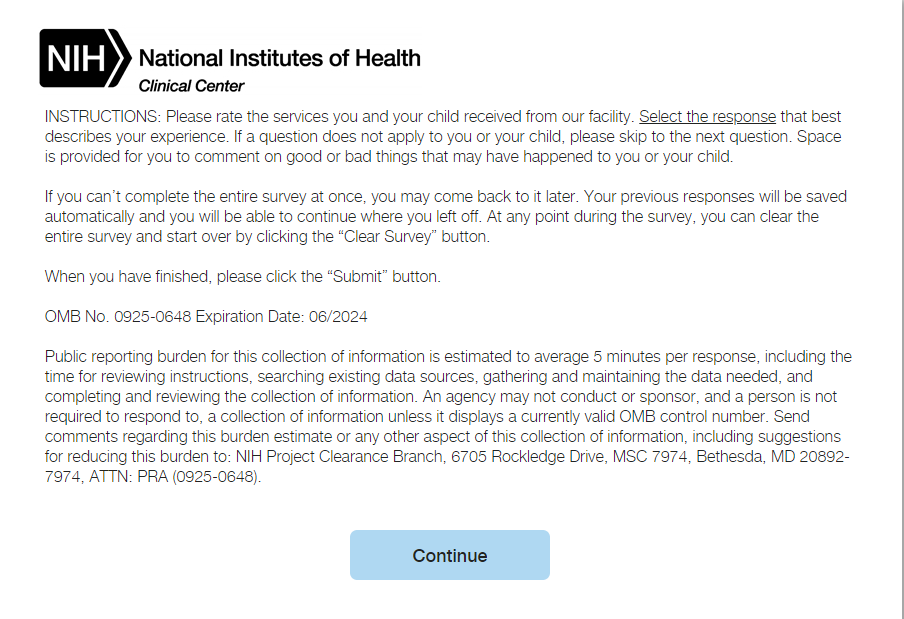 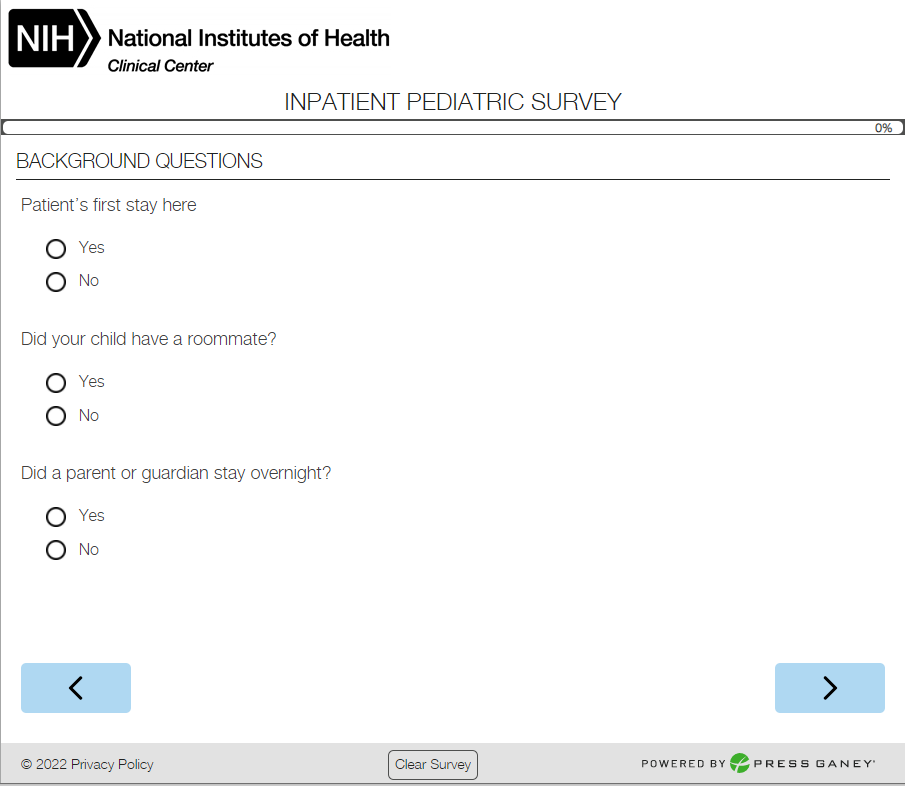 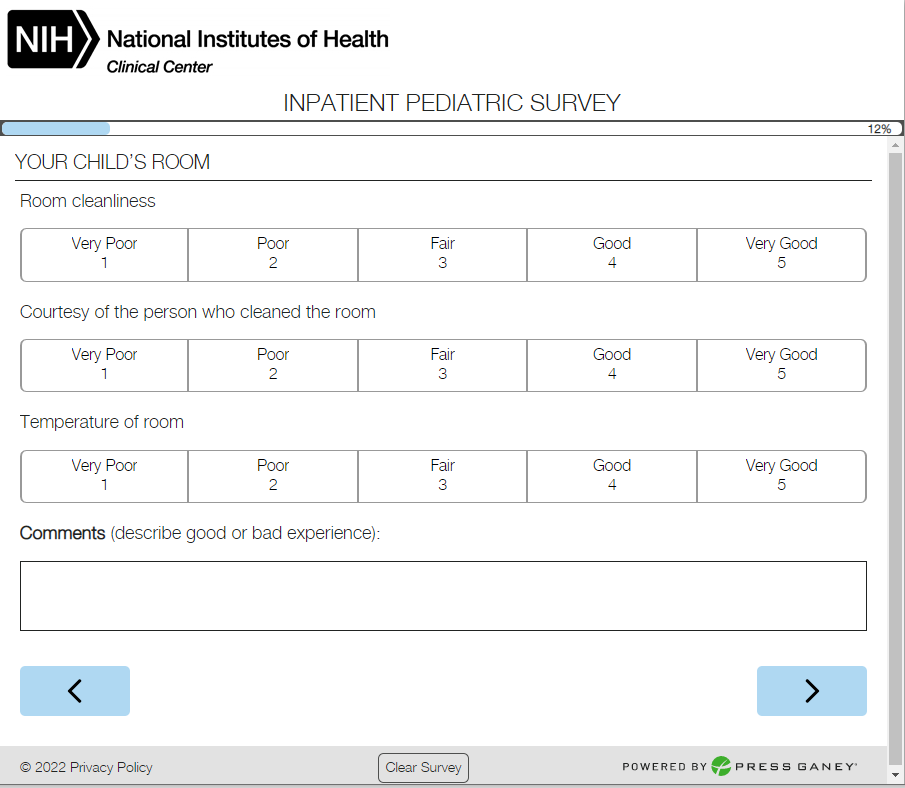 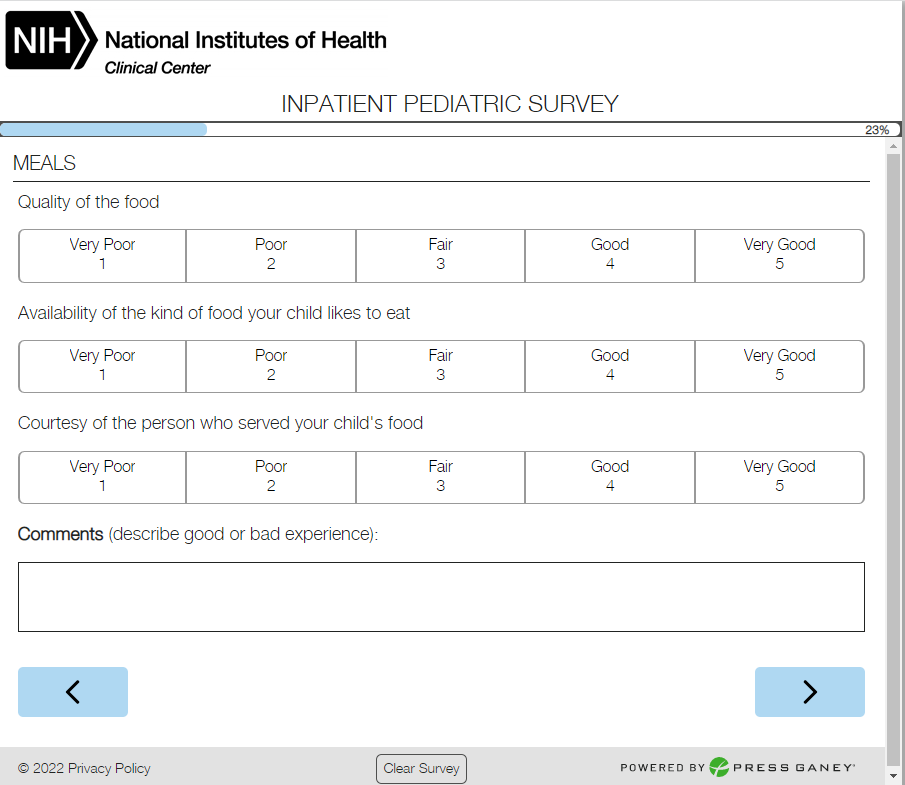 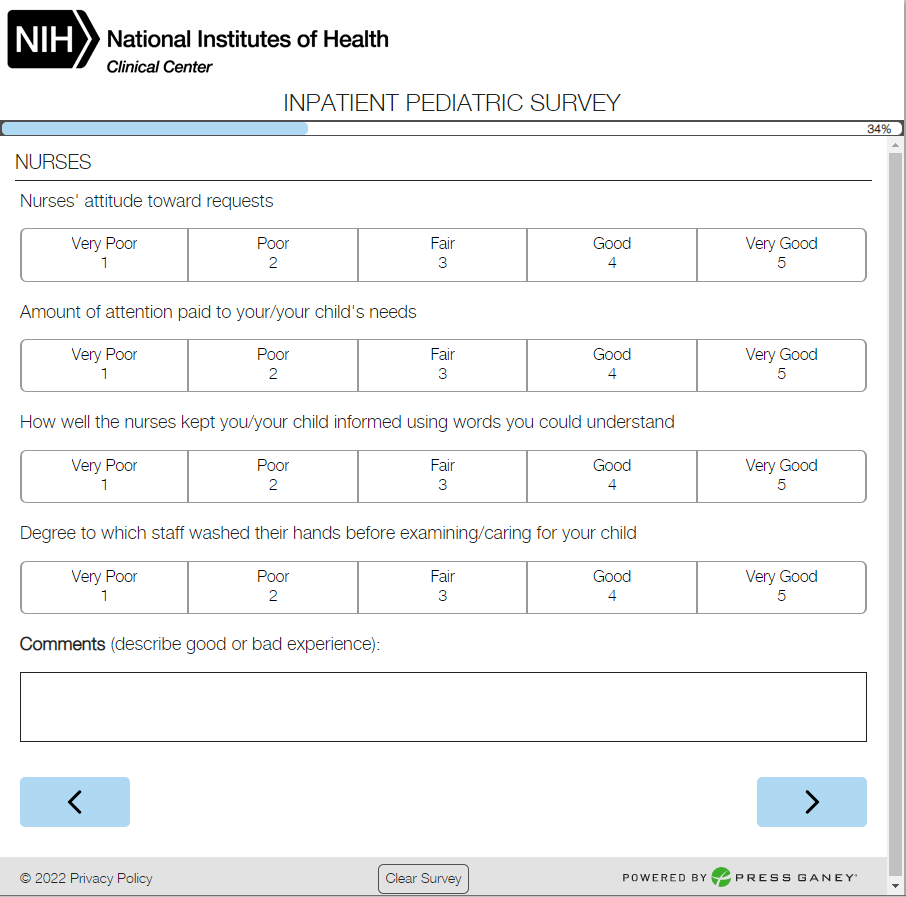 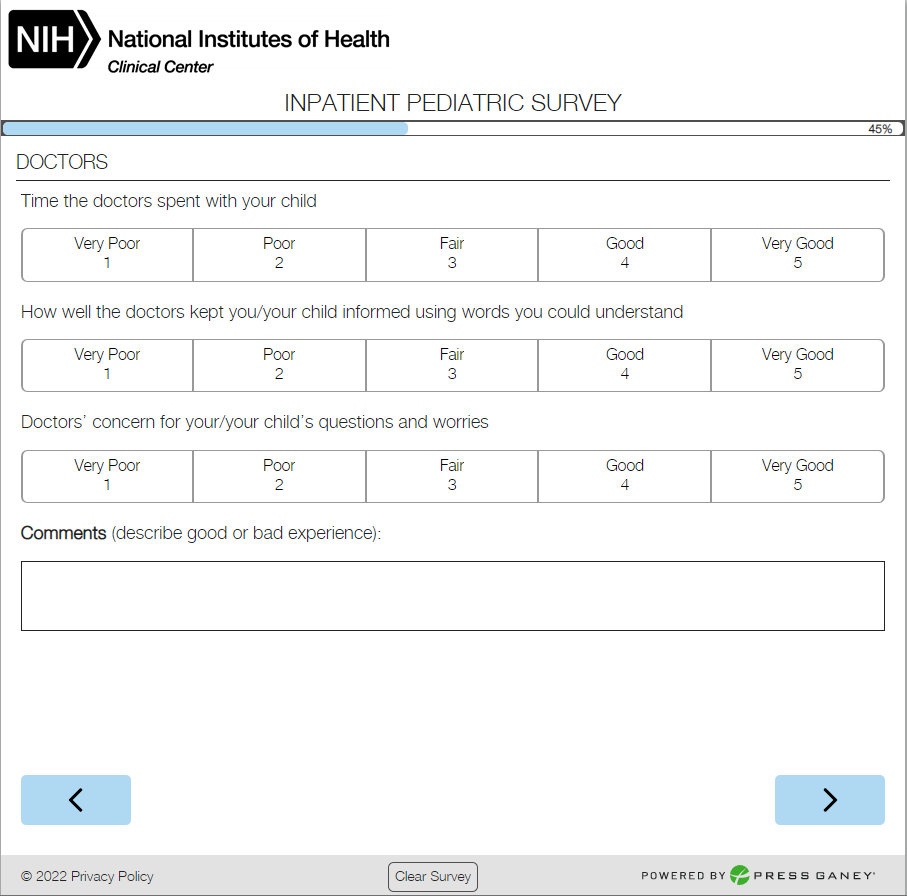 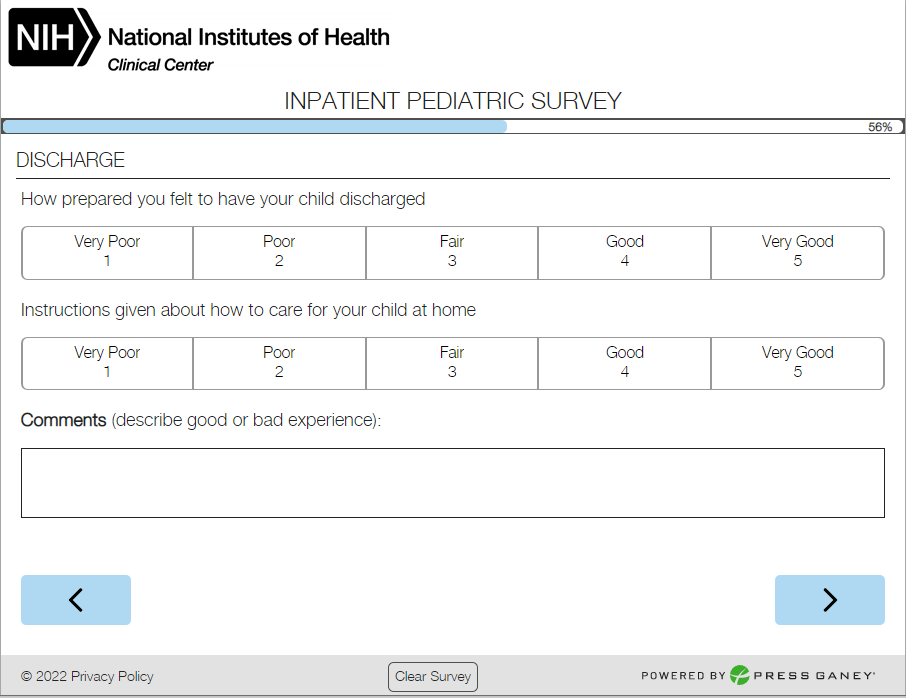 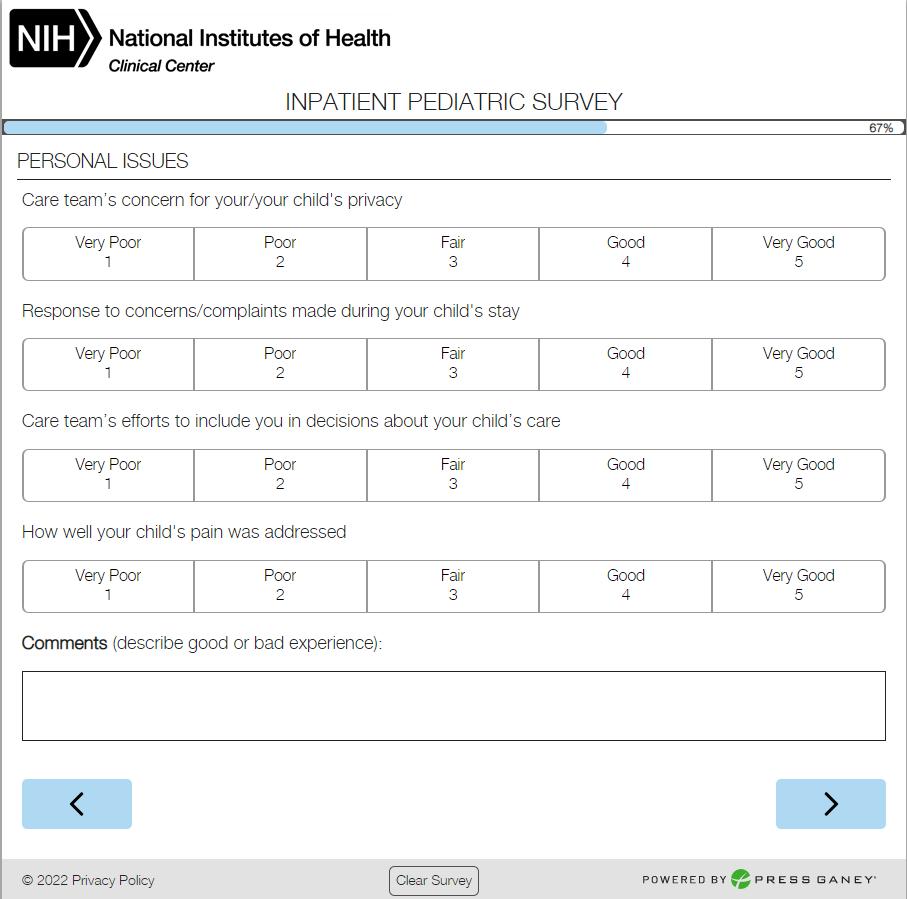 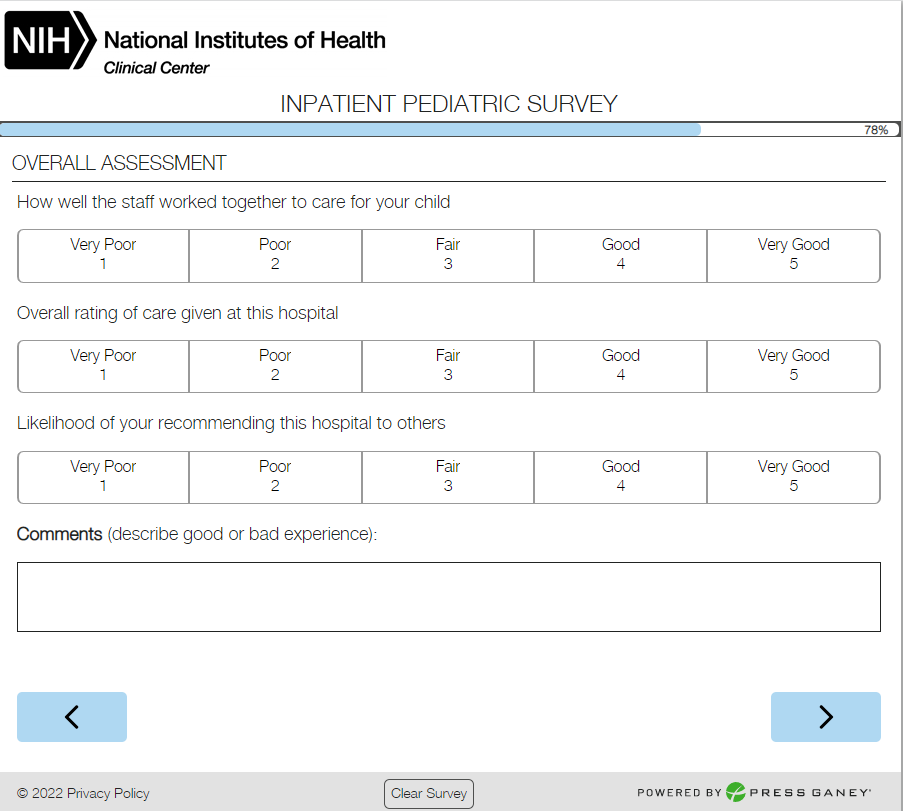 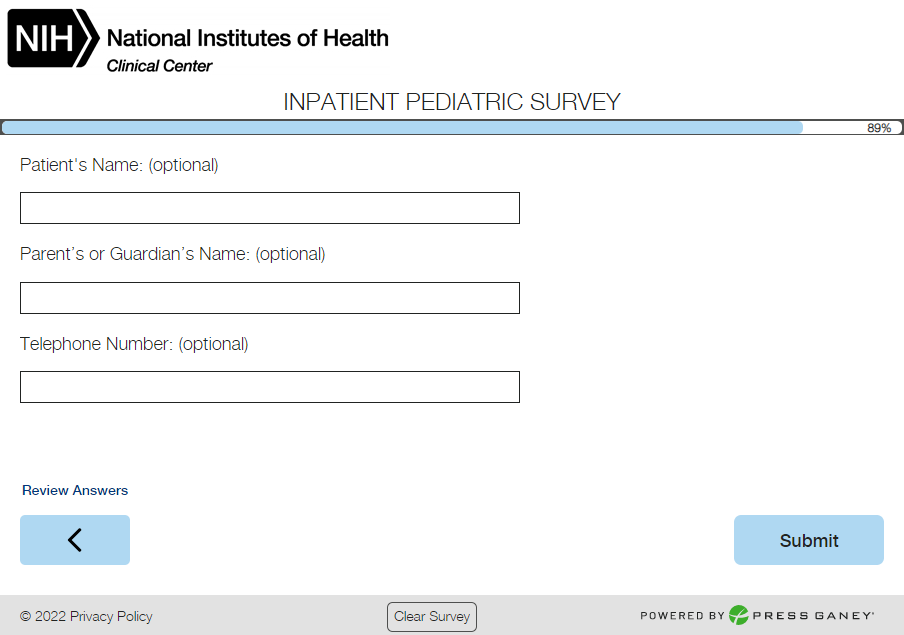 